Об утверждении программы комплексного развития транспортной инфраструктуры сельского поселения Карабашевский сельсовет муниципального района Илишевский район Республики Башкортостан на 2019-2032 годыРуководствуясь Федеральным законом от 06.10.2003 г. № 131-ФЗ«Об общих принципах организации местного самоуправления в Российской Федерации», постановлением Правительства Российской Федерации от 25.12.2015 № 1440 «Об утверждении требований к программам комплексного развития транспортной инфраструктуры поселений, городских округов» ПОСТАНОВЛЯЕТ:Утвердить программу комплексного развития транспортной инфраструктуры сельского поселения Карабашевский сельсовет муниципального района Илишевский район Республики Башкортостан на 2019-2032 годы (прилагается).Разместить на официальном сайте администрации сельского поселения Карабашевский сельсовет муниципального района Илишевский район Республики Башкортостан в сети интернет.Контроль за исполнением настоящего постановления оставляю за собой.Глава  Сельского  поселения                                                Р.И. ШангареевМуниципальное унитарное предприятие«Илишевский отдел капитального строительства»МУП «Илишевский ОКС»452260, РБ, Илишевский район, с. Верхнеяркеево, ул. Пушкина, д. 3ИНН/КПП 0225006611 / 022501001  ОГРН 1020201754154  ОКПО 52986909тел./факс 8(34762) 5-11-90, e-mail: ilishoks@mail.ruПрограммакомплексного развития транспортной инфраструктуры сельского поселения Карабашевский сельсоветмуниципального района Илишевский район Республики Башкортостан на2019-2032 годыс. Верхнеяркеево – 2018 г.УТВЕРЖДЕНАпостановлением главы  сельского поселения Карабашевский сельсовет муниципального района Илишевский районРеспублики Башкортостан                                                                                                                                        от  31.10.2018 г.  №____Программакомплексного развития транспортной инфраструктуры сельского поселения Карабашевский сельсоветмуниципального района Илишевский район Республики Башкортостан на2019-2032 годыСОДЕРЖАНИЕВведениеПаспорт программыОбщие сведения1. Состояние транспортной инфраструктуры2. Перспективы развития транспортной инфраструктуры 3. Финансовые потребности для реализации программы4. Перечень программных мероприятий 5. Оценка эффективности мероприятий6. Управление программойВведениеОдним из основополагающих условий развития поселения является комплексное развитие транспортной инфраструктуры. Этапом, предшествующим разработке основных мероприятий Программы, является проведение анализа и оценка социально экономического и территориального развития муниципального образования.Анализ и оценка социально-экономического и территориального развития муниципального образования, а так же прогноз его развития проводится по следующим направлениям:- демографическое развитие;- перспективное строительство;- состояние транспортной инфраструктуры.Программа направлена на обеспечение надежного и устойчивого обслуживания потребителей услугами, снижение износа объектов транспортной инфраструктуры. Основными целями программы являются:- обеспечение безопасности, качества и эффективности транспортного обслуживания	населения, а также юридических лиц и индивидуальных предпринимателей, осуществляющих экономическую деятельность (далее субъекты экономической деятельности) на территории муниципального образования;- обеспечение доступности объектов транспортной инфраструктуры для населения и субъектов экономической деятельности в соответствии с нормативами градостроительного проектирования поселения;- развитие транспортной инфраструктуры в соответствии с потребностями населения в передвижении, субъектов экономической деятельности в перевозке пассажиров и грузов на территории муниципального образования;- развитие транспортной инфраструктуры, сбалансированной с градостроительной деятельностью в муниципальном образовании;обеспечение условий для управления транспортным спросом;- создание приоритетных условий для обеспечения безопасности жизни и здоровья участников дорожного движения по отношению к экономическим результатам хозяйственной деятельности;- создание приоритетных условий движения транспортных средств общего пользования по отношению к иным транспортным средствам;условия для пешеходного и велосипедного передвижения населения;- эффективность функционирования действующей транспортной инфраструктуры.Бюджетные средства, направляемые на реализацию Программы, должны быть предназначены для реализации проектов модернизации объектов транспортной инфраструктуры и дорожного хозяйства, связанных с ремонтом, реконструкцией существующих объектов, а также строительством новых объектов.Паспорт программыОбщие сведения    Сельское поселение Карабашевский сельсовет образован в 1932 году и расположен на юго-западной части Илишевского района. Сельское поселение граничит с Яркеевским, Старокуктовским, Рсаевским, Урметовским, Кадыровским, Исаметовским сельскими советами.                                     Общая площадь территории  на сегодняшний день составляет  . Из них земли с/х угодий  составляет , в том числе пашни - 5355, пастбища – 1544, сенокосы –  .    В состав сельского поселения Карабашевскийсельсовет входят 3 населенных пункта: село Карабашево, деревни Иштеряково и  Новокуктово.    На территории сельского поселения действует ООО «МИР», 2 фермерские хозяйства, благодаря которым успешно развивается животноводство и земледелие. С каждым годом увеличивается количество граждан, занимающихся овощеводством, животноводством, гусеводством и пчеловодством.     Товарами повседневного спроса жителей сельского поселения обеспечивают 5 магазинов.  В селе Карабашево имеется магазин «Лилия»,  «Весна».  В деревне Иштеряково функционируют два магазина «Юлдаш», «Яшлек». В деревне Новокуктово работают 1 магазин «ООО Руслан». Во всех  магазинах большой ассортимент всех видов товаров по доступным ценам.     На территории СП имеются 2 общеобразовательных учреждения. В этом учебном году в Карабашевской  СОШ обучаются 123чел., а в Иштеряковской  ООШ -49 детей.   Их обучают 28 учителей, имеющие богатый опыт педагогической деятельности.     Для детей дошкольного возраста имеются 2 детских сада: в селе Карабашево и в деревне Иштеряково, где воспитываются 44 малыша в возрасте от 2 до 6,5 лет. В детских садах имеются все удобства и условия для физического и творческого развития детей.     На территории СП функционируют три  клуба, одна библиотека, культурно-просветительская деятельность которых в сельском поселении направлена на сохранение культурного наследия, развитие народного творчества, воспитание и пропаганду нравственных ценностей.   Население обслуживается отделением связи, тремя фельдшерско-акушерскими пунктами.  В настоящее время хозяйственно-питьевое водоснабжение базируется на использовании подземных вод. По обеспеченности водными ресурсами Илишевский район и, в частности, сельское поселение Карабашевский сельсовет относится к относительно надежно обеспеченным по подземным источникам водоснабжения.Все населенные пункты, расположенные на территории Сельского поселения обеспечены централизованным водоснабжением. Сети организованного водоотведения и ливневой канализации в населенных пунктах сельского поселения Карабашевский сельсовет отсутствуют. Население пользуется надворными туалетами с выгребными ямами. Все населенные пункты сельского поселения Карабашевский сельсовет газифицированы. Газоснабжение осуществляется филиалом ПАО «Газпром газораспределение Уфа».Электроснабжение населенных пунктов сельского поселения Карабашевский сельсовет МР Илишевский район осуществляется ООО «Башкирэнерго» по воздушным линиям ВЛ–0,4кВ от открытой распределительной электроподстанции ПС 35/10 «Карабашево» установленной мощностью 1х2,5кВА.  Марка и сечение используемых проводов: А-35Количество трансформаторов:с. Карабашево–4, суммарной мощностью 600кВАд. Иштеряково – 5, суммарной мощностью 620кВА;д. Новокуктово– 4, суммарной мощностью 460кВА;Энергоснабжающей организацией для потребителей муниципального района являются Илишевское РЭС.   Основными потребителями тепла на территории сельского поселения Карабашевский сельсовет являются жилая застройка, общественные здания, объекты здравоохранения, культуры и промышленные предприятия.В настоящее время теплоснабжение социальных объектов и общественно – административных зданий в с. Карабашево (административное здание сельского поселения, почта, ФАП) отапливаются от встроенных электрокотлов отопления.  МБОУ СОШ с.Карабашево, детский сад с.Карабашево, Административное здание ООО «МИР», СДК отапливаются от индивидуальных газовых котлов отопления. Пожарное депо обеспечивается теплом от дровяных печей.  Филиал МБОУ СОШ с.Карабашево ООШ д.Иштеряково, детсад,  ФАП, СДК д.Иштеряково обеспечивается теплом от дровяных печей.   Сельские клуб в  д. Новокуктово и ФАП  отапливаются от встроенных электрокотлов отопления.        Теплоснабжение большей части индивидуальной жилой застройки в населенных пунктах сельского поселения от индивидуальных газовых котлов отопления, оставшейся части – печное. Обеспечение потребителей сельского поселения Карабашевский сельсовет телефонной проводной связью производится от  ЭАТС ОАО «Башинформсвязь», расположенных в с. Карабашево, Тип  ЭАТС -  М-200.т Абонентская разводка по населенным пунктам подземная, воздушная на опорах.По данным Администрации сельского поселения Карабашевский сельсовет на территории поселения находятся следующие объекты культурно-бытового обслуживания населения:с. Карабашево:Администрация Сельского поселения ;средняя школа на 320 учащихся (факт.123), в т.ч. спортзал площадью 200 м2; детский сад на 24 мест (факт 23);фельдшерско-акушерский пункт (в здании Администрации Сельского поселения); отделение связи; сельский дом культуры на186 мест с  библиотекой на15 тыс. томов.2 магазина товаров повседневного спроса общей торговой площадью 70 м2; мечеть (ул. Мира, д.58); спортплощадка  (при школе).д. Иштеряково:      -  основная  школа на 160  учащихся (факт.53), в т.ч. спортзал площадью 160 м2;      -   детский сад на 18 мест (факт 22)(в здании  школы);      -   фельдшерско-акушерский пункт (в здании  школы);      -   сельский дом культуры на168 мест;      -   2 магазина товаров повседневного спроса общей торговой площадью 70 м2;      -   спортплощадка  (при школе).д. Новокуктовосельский клуб на 86 мест;фельдшерско-акушерский пункт (в здании клуба);мечеть (ул. Куйбышева, д.25);Численность постоянного (зарегистрированного) населения сельского  поселения Карабашевский сельсоветна01.01.2018г.составляет 1504  чел. Прогнозируется незначительное увеличение численности населения.Динамика численности населения сельсовета по отдельным годам приводится в ниже следующей таблице 1.Таблица 2. Возрастная структура населенияОсновную возрастную группу трудовых ресурсов сельского поселения Карабашевский сельсовет составляет население в трудоспособном возрасте. Дополнительным резервом трудовых ресурсов являются пенсионеры по возрасту, продолжающие трудовую деятельность. В структуре трудовых ресурсов не учитывается категория работающих подростков (до 16 лет) ввиду всеобщего обязательного среднего образования.Таблица 3. Распределение трудовых ресурсовВ основу расселения положен принцип максимального сохранения сложившейся сети сельских поселений. Транспортная сеть призвана более активно включать население сельского поселения в экономическую, социальную, культурную жизнь района и республики и обеспечить выходы на внешние транспортные артерии.Эффективное использование имеющегося промышленного, сельскохозяйственного потенциала во многом зависит от объема инвестиций, вкладываемых в их освоение. Этому способствуют реализуемые национальные проекты и республиканские и муниципальные отраслевые программы, направленные на развитие экономики и социальной сферы.В настоящее время обеспечение населения объектами обслуживания соответствует нормативным требованиям и требует увеличения строительства обслуживающих предприятий и учреждений с расширением сферы сервиса.Одним  из основных факторов, определяющих перспективы экономического развития сельского поселения и его место в экономике Республики Башкортостан, является развитие агропромышленного комплекса.Целями развития агропромышленного комплекса являются создание эффективного устойчивого сельскохозяйственного производства и, вместе с тем, решение социальных проблем.1.Состояние транспортной инфраструктурыРазвитие транспортной системы является первым и необходимым условием экономического развития сельского поселения. С созданием эффективной транспортной сети появляется возможность углубления и расширения товарного обмена, преобразования условий жизнедеятельности и хозяйствования. Устойчивое развитие транспортной системы обеспечивает свободное перемещение товаров и услуг и улучшает условия и уровень жизни населения.Внешние транспортно-экономические связи сельского поселения Карабашевский сельсовет осуществляются автомобильным видами транспорта .На проектируемой территории проходит трасса межмуниципальной автомобильной дороги Верхнеяркеево-Бакалы, остальные примыкающие автодороги местного значения.Автомобильные дороги внешней сети имеют асфальтобетонное и щебеночное покрытие; незначительная часть улиц населенных пунктов имеет асфальтовое и щебеночное покрытие. Тротуары отсутствуют.Цель развития сети автомобильных дорог–приведение ее до уровня соответствия с потребностями экономики и населения района.Проектные предложения по развитию автомобильного транспорта направлены на обеспечение высокой рентабельности, удобства и безопасности движения на дорогах.Учитывая сложившуюся сеть дорог, техническое состояние проезжей части и искусственных сооружений на них, в проекте предусмотрено максимальное сохранение и использование существующих транспортных связей с учетом доведения технических характеристик до нормативных параметров дороги мостовых сооружений в соответствии с запроектированными категориями автомагистралей.Автомобильные дороги.Существующую транспортную сеть сельсовета представляют следующие категории дорог:Автодорога межмуниципального значения Верхнеяркеево-Бакалы, относится к IV технической категории, дорога имеет твердое, усовершенствованное покрытие, длина участка—10 км.Автодорога муниципального значения Карабашево-Иштеряково, относится к V технической категории, длина участка— 2км.Автодорога муниципального значения от с.Карабашево до автодорога межмуниципального значения Верхнеяркеево-Бакалы, относится к IV технической категории, длина участка— 0.5км.Автодорога местного значения подъезд к с.Карабашево, относится к V технической категории, длина участка— 1км.Таблица 4. Количество и структура автомобильного парка сельского поселения Карабашевский сельсовет муниципального района Илишевский район Республики Башкортостан на 01.01.2018 г.Существующий  уровень автомобилизации принят по данным на сельское поселение, и составляет 263 машин/1000 жителей.Основная доля внутрипоселковых перевозок грузов и пассажиров приходится на автомобильный транспорт. Транспортно-экономические связи района складываются из вывоза сельскохозяйственной продукции, стройматериалов и ввоза торгово-снабженческих грузов, нефтепродуктов.Территория района имеет разветвленную сеть рек и ручьев, пересечение которых с автомобильными дорогами требует возведения мостовых сооружений.Анализ технического состояния существующих искусственных сооружений говорит о неудовлетворительном состоянии автотранспортной сети на территории Илишевского района. Необходима реконструкция существующих мостовых сооружений.Информация о мостовых сооружениях на а/д общего пользования , регионального, межмуниципального значения и местного значения на территории сельского поселения Карабашевский сельсовет МР  Илишевский район РБ.Таблица 5.П Е Р Е Ч Е Н Ьавтомобильных дорогТаблица 6.На территории Илишевского района организацией осуществляющей работы и услуги по строительству, ремонту, содержанию дорог и искусственных сооружений является филиал ОАО «Башкиравтодор» - с. Верхнеяркеево.Основным перевозчиком пассажиров в Илишевском районе является филиал ГУП «Башавтотранс». Население обслуживается автобусами, принадлежащими филиалу автотранспортного предприятия ГУП «Башавтотранс» а также частными маршрутами такси.Стратегической целью в данной отрасли является улучшение обеспечения транспортными услугами жителей муниципального образования с учетом перспективного плана развития дорожно-транспортной сети, автомобильного транспорта.Личный автотранспорт хранится в гаражах, расположенных на приусадебных участках жителей, имеется достаточно места для хранения личного автотранспорта жителей.Улично-дорожная сеть является основным образующим элементом транспортной, инженерной и социальной инфраструктуры населенных пунктов. Развитие дорожной сети и инфраструктурных объектов в комплексном развитии поселения является одним из наиболее социально-значимых вопросов.Автомобильные дороги муниципального образования, во многом определяют возможности развития поселения, по ним осуществляются автомобильные перевозки грузов и пассажиров. Сеть автомобильных дорог общего пользования местного значения обеспечивает мобильность населения и доступ к материальным ресурсам, позволяет расширить производственные возможности экономики за счет снижения транспортных издержек и затрат времени на перевозки.До 2032 года тип покрытия должен быть доведен до усовершенствованного.Развитие экономики поселения во многом определяется эффективностью функционирования автомобильного транспорта, которая зависит от уровня развития и состояния сети автомобильных дорог общего пользования местного значения.Недостаточный уровень развития дорожной сети приводит к значительным потерям экономики и населения, является одним из наиболее существенных ограничений темпов роста социально-экономического развития сельского поселения Карабашевский сельсовет, поэтому совершенствование сети автомобильных дорог общего пользования местного значения имеет важное значение для поселения.Развитие дорожной сети позволит обеспечить приток трудовых ресурсов, развитие производства, а это в свою очередь	приведет к экономическому росту.Автомобильные дороги подвержены влиянию природной окружающей среды, хозяйственной деятельности человека и постоянному воздействию транспортных средств, в результате чего меняется технико-эксплуатационное состояние дорог.Состояние сети дорог определяется своевременностью, полнотой и качеством выполнения работ по содержанию, ремонту и капитальному ремонту и зависит напрямую от объемов финансирования и стратегии распределения финансовых ресурсов в условиях их ограниченных объемов.В условиях, когда объем инвестиций в дорожный комплекс является явно недостаточным , а росту ровня автомобилизации значительно опережает темпы роста развития дорожной сети, на первый план выходят работы по содержанию и эксплуатации дорог.Учитывая выше изложенное, в условиях ограниченных финансовых средств стоит задача их оптимального использования с целью максимально возможного снижения количества проблемных участков автомобильных дороги сооружений на них.Применение программно–целевого метода в развитии автомобильных дорог общего пользования местного значения позволит системно направлять средства на решение неотложных проблем дорожной отрасли в условиях ограниченных финансовых ресурсов.Несоответствие уровня развития автомобильных дорог уровню автомобилизации приводит к существенному росту расходов, снижению скорости движения, повышению уровня аварийности.При прогнозируемых темпах социально-экономического развития спрос на грузовые перевозки автомобильным транспортом к 2032 году увеличится. Объем перевозок пассажиров автобусами и легковыми автомобилями к 2032 году также увеличится. Прогнозируемый рост количества транспортных средств и увеличение объемов грузовых и пассажирских перевозок на автомобильном транспорте приведет к повышению интенсивности движения на автомобильных дорогах общего пользования местного значения.Для обеспечения прогнозируемых объемов автомобильных перевозок требуется реконструкция перегруженных участков автомобильных дорог, приведение их в соответствие	с нормативными требованиями по транспортно-эксплуатационному состоянию.Обеспечение безопасности дорожного движения является одной из важных социально-экономических и демографических задач Российской Федерации. Аварийность на автомобильном транспорте наносит огромный материальный и моральный ущерб как обществу в целом, так и отдельным гражданам. Дорожно-транспортный травматизм приводит к исключению из сферы производства людей трудоспособного возраста. Гибнут и становятся инвалидами дети.Одним из главных направлений демографической политики, в соответствии с Концепцией демографической политики Российской Федерации на период до 2025 года, обозначено снижение смертности населения, прежде всего высокой смертности мужчин в трудоспособном возрасте от внешних причин, в том числе в результате дорожно-транспортных происшествий.Цели повышения уровня безопасности транспортной системы, сокращения темпов роста количества дорожно-транспортных происшествий, снижение тяжести их последствий, числа пострадавших и погибших в них обозначены и в Транспортной стратегии Российской Федерации на период до 2032 года.В качестве мероприятий программы, направленных на управление рисками, их своевременное выявление и минимизацию предлагается развитие систем фото и видео фиксации нарушений правил дорожного движения на территории поселения и развитие системы оказания помощи пострадавшим в дорожно-транспортных происшествиях.Для эффективного решения проблем с дорожно-транспортной аварийностью и обеспечения снижения ее показателей необходимо продолжение системной реализации мероприятий по повышению безопасности дорожного движения и их обеспеченность финансовыми ресурсами.Перечисленные проблемы автодорожного комплекса муниципального образования ставят в число первоочередных задач реализацию проектов по улучшению транспортно-эксплуатационного состояния существующей сети автомобильных дорог общего пользования и сооружений на них, приведение технических параметров и уровня инженерного оснащения дорог в соответствие с достигнутыми размерами интенсивности движения.2.Перспективы развития транспортной инфраструктурыПрогнозирование развития транспортной инфраструктуры опирается на анализ демографической ситуации на территории, процессов рождаемости и смертности, миграции населения, анализ структуры населения, поскольку основная цель транспортной инфраструктуры - это удовлетворение потребностей населения.Необходимость совершенствования транспортной инфраструктуры обусловливается  ростом количества автотранспортных средств, транспортного потока.Прогноз численности населения произведен исходя из демографической емкости территории, то есть предельно допустимого числа жителей, которых можно расселить в существующем сохраняемом и проектируемом жилом фонде на территории каждого населенного пункта.Все населенные пункты, входящие в местную систему должны быть связаны между собой удобным транспортным сообщением. Транспортная доступность до центра местной системы должна составлять 15 – 20 минут.Центр сельского поселения – с.Карабашево развивается как административно-хозяйственный, транспортный центр поселения с функцией культурно-бытового обслуживания и социальной защиты населения.Предполагается, что освоение территориальных ресурсов будет происходить за счет механического прироста, в составе которого будут преобладать люди в трудоспособном возрасте с детьми, демографическая структура населения может стабилизироваться или улучшиться. В дальнейшем можно ожидать тенденции увеличения удельного веса детской возрастной группы вследствие повышения рождаемости и миграционного притока населения, в структуре которого будет преобладать молодой детородный возраст.На расчетный срок предусматривается развитие населенных пунктов сельского поселения Карабашевский сельсовет за счет застройки индивидуальными жилыми домами.Таблица 7. Характеристика жилого фонда по состоянию на 1 января 2018г.В связи с развитием сельского поселения Карабашевский сельсовет генеральным планом предусматривается строительство новых учреждений обслуживания с сохранением, реконструкцией или перепрофилированием существующих.	Таблица 8. Перечень основных учреждений культурно-бытового обслуживания населения сельского поселения, на расчетный срок.
Из приведенных выше данных видно, что потребуется развитие сети автомобильных дорог общего пользования местного значения в зонах застройки индивидуальными жилыми домами, обеспечение их твердым покрытием, обеспечение безопасности и необходимыми знаками дорожного движения. На основе анализа современного состояния определены объемы реконструкции и развития основных транспортных направлений.Основными направлениями развития транспортного комплекса Илишевского района являются:создание единой транспортной системы для обеспечения устойчивых связей между населенными пунктами;организации межгрупповых и внутригрупповых поездок населения к местам приложения труда и зонам отдыха, центрам бытового и медицинского обслуживания;развитие экономических, торговых и культурных связей между районными центрами;возможность выхода на внешние трассы;обеспечение бесперебойного движения на основной части дорожной сети вне зависимости от сезонности и погодных условий;повышение безопасности дорожного движения и сокращение числа дорожно-транспортных происшествий по причине дорожных условий;организация придорожных сервисов, предприятий по обслуживанию автомобилей.Развитие транспортной сети позволит создать конкурентную среду для производителей транспортных услуг, реорганизовать убыточные предприятия транспорта, повысит уровень обслуживания населения.Решение вопросов здравоохранения, ликвидация последствий чрезвычайных ситуаций является неотъемлемой частью транспортного обслуживания населения.Проектом разработана единая схема транспортного обслуживания района, где предусмотрено взаимодействие всех видов транспорта, учитывающая наиболее полное использование существующих транспортных путей и сооружений.На территории района предполагается дальнейшее развитие автомобильного вида транспорта. Развитие водного, воздушного и трубопроводного вида транспорта не имеет экономической эффективности.Определение очередности строительства и реконструкция существующих дорог основывались на размещении проектируемых и развитии существующих предприятий, объектов народного хозяйства, центров обслуживания и зон рекреации.Проектом генерального плана предусматривается создание единой системы транспортной и улично-дорожной сети, взаимосвязанной с планировочной структурой населенных пунктов и прилегающими к ним территориями. Такая система обеспечит удобные, быстрые и безопасные связи со всеми функциональными зонами, объектами внешнего транспорта и автомобильными дорогами общей сети.Улично-дорожная сеть населенных пунктов решена в виде непрерывной системы с учетом функционального назначения улиц и дорог, интенсивности транспортного и пешеходного движения, территориально-планировочной организации территории и характера застройки. В составе улично-дорожной сети выделены улицы и дороги следующих категорий:поселковые дороги, по которым осуществляется связь населенного пункта с внешними дорогами общей сети; главные улицы, обеспечивающие связь жилых территорий с общественными центрами и местами приложения труда;улицы в жилой застройке, в т.ч.:основные, осуществляющие транспортную (без пропуска грузового и общественного транспорта) и пешеходную связь внутри жилых территорий и с главными улицами;второстепенные, обеспечивающие связь между основными жилыми улицами; пешеходные улицы (дорожки), необходимые для связи с местами приложения труда, учреждениями и предприятиями обслуживания; производственные дороги, по которым обеспечивается транспортная связь в пределах производственных зон, а также выходы на поселковые и внешние дороги.	Реконструкция существующих дорог и улиц предусматривает их благоустройство с усовершенствованием покрытия, устройство «карманов» для остановки общественного транспорта, парковок и стоянок автотранспорта в местах скопления людей в зоне общественных центров, местах массового отдыха, промышленных зонах и т.д., а также уширение проезжих частей улиц и дорог перед перекрестками.Особое внимание при проведении реконструкции улично-дорожной сети необходимо уделить обеспечению удобства и безопасности пешеходного движения.В качестве основных видов общественного пассажирского транспорта, обслуживающих все виды перевозок населения, принят автобус. Существенная роль в перевозках будет принадлежать легковому автотранспорту, принадлежащему гражданам, и, отчасти, юридическим лицам. На перспективу вся магистральная улично-дорожная сеть сельского поселения Карабашевский сельсовет должна быть оснащена линиями автобусного транспорта.Для достижения цели по развитию современной и эффективной транспортной инфраструктуры, обеспечивающей ускорение товародвижения и снижение транспортных издержек в экономике, необходимо решить задачу, связанную с увеличением протяженности автомобильных дорог общего пользования местного значения, соответствующих нормативным требованиям. Это позволит увеличить пропускную способность дорожной сети, улучшить условия движения автотранспорта и снизить уровень аварийности за счет ликвидации грунтовых разрывов, реконструкции участков автомобильных дорог местного значения, имеющих переходный тип проезжей части.Целью программы в области безопасности дорожного движения является сокращение количества лиц, погибших в результате дорожно-транспортных происшествий. Условиями ее достижения является решение следующих задач:снижение тяжести травм в дорожно-транспортных происшествиях;развитие современной системы оказания помощи пострадавшим в дорожно-транспортных происшествиях- спасение жизней;развитие систем фото и видео фиксации нарушений правил дорожного движения.Основные ожидаемые конечные результаты реализации подпрограммы:сокращение количества лиц, погибших в результате дорожно- транспортных происшествий;снижение тяжести последствий;создание современной системы обеспечения безопасности дорожного движения на автомобильных дорогах общего пользования и улично-дорожной сети.Основными приоритетами развития транспортного комплекса муниципального образования должны стать:расширение основных существующих главных и основных улиц с целью доведения их до проектных поперечных профилей;ремонт и реконструкция дорожного покрытия существующей улично-дорожной сети;резервирование земельных участков для новых автодорог и транспортных развязок;строительство улично-дорожной сети на территории районов нового жилищного строительства;На расчётный срок:дальнейшая интеграция в транспортный комплекс Республики Башкортостан;упорядочение улично-дорожной сети в отдельных районах поселения, решаемое в комплексе с архитектурно-планировочными мероприятиями;проектирование и строительство транспортных развязок;строительство новых главных и основных автодорог;строительство тротуаров и пешеходных пространств (скверы, бульвары) для организации системы пешеходного движения в поселении;3.Финансовыепотребностидляреализации программыОсновной целью Программы является развитие современной транспортной инфраструктуры, обеспечивающей повышение доступности и безопасности услуг транспортного комплекса для населения поселения.Для достижения основной цели подпрограммы необходимо решить следующие задачи:выполнение комплекса работ по поддержанию, оценке надлежащего технического состояния, а так же по организации и обеспечению безопасности дорожного движения на автомобильных дорогах общего пользования и искусственных  сооружений на них (содержание дорог и сооружений на них), а так же других объектов транспортной инфраструктуры;выполнение комплекса работ по восстановлению транспортно-эксплуатационных характеристик автомобильных дорог, при выполнении которых не затрагиваются конструктивные и иные характеристики надежности и безопасности (ремонт дорог);выполнение комплекса работ по замене или восстановлению конструктивных элементов автомобильных дорог, дорожных сооружений и их частей, выполнение которых осуществляется в пределах установленных допустимых значений и технических характеристик класса и категории автомобильных дорог и при выполнении которых    затрагиваются    конструктивные	и    иные    характеристики    надежности и безопасности (капитальный ремонт дорог и сооружений на них);подготовка проектной документации на строительство, реконструкцию капитальный ремонт автомобильных дорог общего пользования и искусственных сооружений на них;увеличение протяженности, изменение параметров, увеличение протяженности, изменение параметров автомобильных дорог общего пользования, ведущее к изменению класса и категории автомобильной дороги (строительство или реконструкция дорог и искусственных сооружений на них).Поскольку мероприятия Программы, связанные с содержанием, ремонтом и капитальным ремонтом, носят постоянный, непрерывный характер, а мероприятия по реконструкции и строительству дорог имеют длительный производственный цикл, а финансирование мероприятий Программы зависит от возможности бюджетов всех уровней, то в пределах срока действия Программы этап реализации соответствует одному году. Задачей каждого этапа является содержание всей сети дорог и не увеличение и уменьшение показателя «доля протяженности автомобильных дорог местного значения, не отвечающих нормативным требованиям, в общей протяженности автомобильных дорог местного значения».Транспортная система сельского поселения является элементом транспортной системы региона, поэтому решение всех задач, связанных с оптимизацией транспортной инфраструктуры на территории, не может быть решено только в рамках полномочий органов местного самоуправления муниципального образования. Данные в Программе предложения по развитию транспортной инфраструктуры предполагается реализовывать с участием бюджетов всех уровней. Задачами органов местного самоуправления станут организационные мероприятия по обеспечению взаимодействия органов государственной власти и местного самоуправления, подготовка инициативных предложений для органов местного самоуправления Илишевского муниципального района и органов государственной власти Республики Башкортостан по развитию транспортной инфраструктуры.Ресурсное обеспечение реализации муниципальной программы за счет всех источников финансирования, планируемое с учетом возможностей ее реализации, с учетом действующих расходных обязательств и необходимых дополнительных средств при эффективном взаимодействии всех участников муниципальной программы, подлежит ежегодному уточнению в рамках бюджетного цикла.Список мероприятий на конкретном объекте детализируется после разработки проектно-сметной документации.Стоимость мероприятий определена ориентировочно, основываясь на стоимости уже проведенных аналогичных мероприятий, конкретная стоимость определяется в соответствии с контрактной документацией.Таблица 9. Финансовые потребности для реализации инвестпроектов в системе развития сети дорог  СП Карабашевский  сельсовет МР Илишевский район Республики Башкортостан.4. Перечень программных мероприятий Программы комплексного развития систем транспортной инфраструктуры на территории сельского поселения Карабашевский сельсовет муниципального района Илишевский район Республики Башкортостан на 2019– 2032 годыПеречень программных мероприятий Программы комплексного развития систем транспортной инфраструктуры на территории сельского поселения Карабашевский сельсовет муниципального района Илишевский район Республики Башкортостан на 2019 – 2032 годы указан в таблице 10.Таблица 10. Программные мероприятия*- список дорог детализируется после разработки проектно-сметной документации, подлежит ежегодному уточнению в рамках бюджетного цикла.5.Оценка эффективности мероприятийОсновными факторами, определяющими направления разработки Программы комплексного развития системы транспортной инфраструктуры сельского поселения Карабашевский сельсовет муниципального района Илишевский район Республики Башкортостан, являются тенденции социально-экономического развития поселения, характеризующиеся увеличением численности населения, развитием рынка жилья, сфер обслуживания.Мероприятия разрабатывались исходя из целевых индикаторов, представляющих собой доступные наблюдению и измерению характеристики состояния и развития системы транспортной инфраструктуры, условий ее эксплуатации и эффективности реализации программных мероприятий.Выполнение включённых в Программу организационных мероприятий и инвестиционных проектов, при условии разработки эффективных механизмов их реализации и поддержки, позволит достичь целевых показателей транспортной инфраструктуры сельского поселения Карабашевский сельсовет муниципального района Илишевский район Республики Башкортостан на расчетный срок. Достижение целевых индикаторов в результате реализации программы комплексного развития характеризует будущую модель транспортной инфраструктуры поселения.Основными результатами реализации мероприятий являются:модернизация и обновление транспортной инфраструктуры поселения; устранение причин возникновения аварийных ситуаций, угрожающих жизнедеятельности человека;повышение комфортности и безопасности жизнедеятельности населения.6.Управление программойОтветственность за исполнение программы возложена на администрацию сельского поселения Карабашевский сельсовет муниципального района Илишевский район Республики Башкортостан. Реализация Программы осуществляется на основе:муниципальных контрактов, заключенных в соответствии с законодательством о размещении заказов на поставки товаров, выполнения работ, оказания услуг для государственных и муниципальных нужд;условий, порядка и правил утвержденных федеральными, региональными и муниципальными нормативными правовыми актами.Программа подлежит корректировке ежегодно с учетом результатов ее фактической реализации.Контроль за исполнением Программы осуществляет Глава Администрации сельского поселения Карабашевский сельсовет муниципального района Илишевский район Республики Башкортостан.БАШКОРТОСТАН РЕСПУБЛИКАҺЫИЛЕШ РАЙОНЫ
  МУНИЦИПАЛЬ РАЙОНЫНЫҢКАРАБАШАУЫЛ СОВЕТЫАУЫЛ БИЛӘМӘҺЕХАКИМИӘТЕ(БАШКОРТОСТАН РЕСПУБЛИКАҺЫИЛЕШ РАЙОНЫНЫҢКАРАБАШАУЫЛБИЛӘМӘҺЕ ХАКИМИӘТЕ)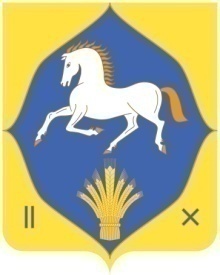 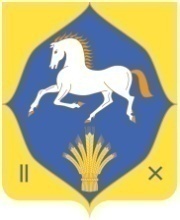 АДМИНИСТРАЦИЯСЕЛЬСКОГО ПОСЕЛЕНИЯКАРАБАШЕВСКИЙ СЕЛЬСОВЕТ МУНИЦИПАЛЬНОГО РАЙОНАИЛИШЕВСКИЙ РАЙОНРЕСПУБЛИКИБАШКОРТОСТАН(АДМИНИСТРАЦИЯ КАРАБАШЕВСКИЙ СЕЛЬСОВЕТ ИЛИШЕВСКИЙ РАЙОН РЕСПУБЛИКИ БАШКОРТОСТАН)КАРАР                                                                                           ПОСТАНОВЛЕНИЕ  КАРАР                                                                                           ПОСТАНОВЛЕНИЕ  КАРАР                                                                                           ПОСТАНОВЛЕНИЕ  КАРАР                                                                                           ПОСТАНОВЛЕНИЕ  КАРАР                                                                                           ПОСТАНОВЛЕНИЕ  КАРАР                                                                                           ПОСТАНОВЛЕНИЕ  КАРАР                                                                                           ПОСТАНОВЛЕНИЕ  КАРАР                                                                                           ПОСТАНОВЛЕНИЕ  КАРАР                                                                                           ПОСТАНОВЛЕНИЕ  КАРАР                                                                                           ПОСТАНОВЛЕНИЕ  КАРАР                                                                                           ПОСТАНОВЛЕНИЕ  КАРАР                                                                                           ПОСТАНОВЛЕНИЕ  КАРАР                                                                                           ПОСТАНОВЛЕНИЕ  «3131»октябрь2018 й.№57«31» октября2018 г.Наименование программыПрограмма	комплексного развития транспортной инфраструктуры сельского поселения Карабашевский сельсовет муниципального района Илишевский район Республики Башкортостан на 2019-2032 годы.Основание для разработки программыПравовыми основаниями для разработки Программы комплексного развития являются:Градостроительный кодекс Российской Федерации;Федеральный закон от 06 октября 2003 года №131-ФЗ «Об общих принципах организации местного самоуправления в Российской Федерации»;ПостановлениеПравительстваРФот25декабря2015 года№1440«Об утверждении требований к программам комплексного развития транспортной инфраструктуры поселений, городских округов»;Решение Совета сельского поселения Карабашевский сельсовет муниципального района Илишевский район Республики Башкортостан от 08.05.2013года  №20-1 «Об утверждении Генерального плана сельского поселения Карабашевский сельсовет муниципального района Илишевский район» с подготовкой инженерных изысканий (с созданием топографической основы).ЗаказчикпрограммыАдминистрация сельского поселения Карабашевский сельсовет муниципального района Илишевский район Республики Башкортостан.Разработчик программыМуниципальное унитарное предприятие«Илишевский отдел капитального строительства».Целипрограммыразвитие современной и эффективной транспортной инфраструктуры, обеспечивающей ускорение  товародвижения и снижение транспортных издержек в экономике;повышение доступности услуг транспортного комплекса для населения;повышение комплексной безопасности 
и устойчивости транспортной системы.Задачи программыувеличение протяженности автомобильных дорог местного значения, соответствующих нормативным требованиям;повышение надежности и безопасности движения по автомобильным дорогам местного значения;обеспечение устойчивого функционирования автомобильных дорог местного значения;увеличение количества стоянок для автотранспорта, создание условий для парковок автомобилей в установленных местах, освобождение придомовых территорий, пешеходных зон от автомобилей.Целевые индикаторы и показателиобщая  протяженность автомобильных дорог общего пользования местного значения;доля протяженности автомобильных дорог общего пользования местного значения с твердым покрытием;доля протяженности автомобильных дорог общего пользования местного значения с усовершенствованным покрытием;доля протяженности автомобильных дорог общего пользования местного значения, не отвечающих нормативным требованиям;наличие и протяженность искусственных сооружений на автомобильных дорогах общего пользования местного значения;основные сооружения и оборудование, повышающие безопасность дорожного движения на автомобильных дорогах общего пользования местного значения;объекты автогазозаправочной инфраструктуры;обслуживание автобусами и легковыми такси;Сроки и этапы реализации ПрограммыМероприятия программы охватывают период 2019– 2032 годы. Мероприятия и целевые показатели (индикаторы) указываются с разбивкой по годам в течение первых 5 лет, а на последующий период без разбивки по годам.Объемы и источники финансового обеспечения программыИсточники финансирования:средства федерального бюджета;средства республиканского бюджета;средства местного бюджета;иные источники финансирования.Объемы и источники финансирования ежегодно уточняются при формировании бюджета муниципального образования на соответствующий год. Все суммы показаны в ценах соответствующего периода.Объемы и источники финансового обеспечения программыДля реализации поставленных целей и решения задач программы, достижения планируемых значений показателей и индикаторов предусмотрено выполнение следующих мероприятий:Мероприятия по содержанию автомобильных дорог общего пользования местного значения и искусственных сооружений на них, а также других объектов транспортной инфраструктуры.Реализация мероприятий позволит выполнять работы по содержанию	автомобильных	дорог и искусственных сооружений на	них в соответствии с нормативными требованиями.Мероприятия по ремонту и строительству автомобильных дорог общего пользования местного значения и искусственных сооружений на них.Реализация мероприятий позволит сохранить и увеличить протяженность участков автомобильных	 дорог общего пользования местного значения, на которых показатели их транспортно-эксплуатационного состояния соответствуют требованиям стандартов к эксплуатационным показателям автомобильных дорог.Мероприятия по капитальному ремонту автомобильных дорог общего пользования местного значения и искусственных сооружений на них.Реализация мероприятий позволит сохранить протяженность 	участков автомобильных дорог общего пользования местного значения, на которых показатели их транспортно-эксплуатационного     состояния     соответствуют категории дороги.Мероприятия по строительству и реконструкции автомобильных дорог общего пользования местного значения и искусственных сооружений на них.Реализация	мероприятий	позволит сохранить протяженность автомобильных дорог общего пользования местного значения, на которых уровень загрузки соответствует нормативному.Мероприятия по организации дорожного движения. Реализация мероприятий позволит повысить уровень качества 	и безопасности транспортного обслуживания населения.Мероприятия по ремонту и строительству пешеходных и велосипедных дорожек.Реализация мероприятий позволит повысить качество велосипедного и пешеходного передвижения населения.№Населенный пунктЧисленность населения 
(сущ.), чел.Численность населения (расчетный срок), чел.1с.Карабашево6436872Д. Иштеряково5355603Д. Новокуктово326341Итого:15041588Возрастные группыИтого, чел.До 17 лет325Старше 55 лет женщин262Старше 60 лет мужчин11317-55 лет женщин36517-60 лет мужчин439Всего населения в сельском поселении1504№№Распределение трудовых ресурсовсущ. на 2018гг.сущ. на 2018гг.№№Распределение трудовых ресурсовчел.%1234Всего населения сельского поселения15041Трудовые ресурсы8001001Занято в экономике101.1Градообразующая группа26032,5В том числе:Промышленность-Лесное хозяйство13Строительство10Внешний транспорт и связь53Сельское хозяйство182Высшие и средне-специальные учебные заведения (педагогический и обслуживающий персонал)21.2Обслуживающая группа16821,0В том числе:Торговля и общественное питание42Образование, дошкольные учреждения53Здравоохранение и социальное обеспечение, физкультура и спорт22Культура16Жилищно-коммунальное хозяйство3Финансовые учреждения22Бытовое обслуживание10Другие учреждения обслуживания поселкового значения-2Трудовые ресурсы, не участвующие в общественном производстве37246,5Учащиеся в возрасте 16 лет и старше обучающиеся с отрывом от производства65Трудоспособное население, занятое в личном подсобном хозяйстве42Трудоспособное население, занятое в домашнем хозяйстве583Численность неработающих инвалидов труда в трудоспособном возрасте44Численность неработающих пенсионеров351№ п/пКатегория автомобиляЕд.изм.Количество,всего1Грузовых автомобилейшт.152Легковых автомобилейшт.3683Автобусовшт.24Спец.автотранспорташт.-5Мотоциклов и мотороллеровшт.10ИтогоИтогошт.395№Наименование препятствияГод ввода в эксплуатациюТехническое состояниеИнформация об обследо-ванииВид собственности1Мост ч/з реку «Иш-елга» с.Карабашево2009 г.удовлетворительное--2Мост ч/з реку «Устим»а/д Карабашево-Иштеряково1965г.предаварийное-Муниципальная3Мост ч/з реку «Курпа»д.Иштеряково1965 г.аварийное-МуниципальнаяСерия и номер свидетельстваДата свиде-тельстваОбъект праваПро-тяженность, мАдрес объекта04 АЕ 50939718.02.2015Сооружение дорожного транспорта1891РБ, Илишевский р-н, Карабашевский с/с,           с. Карабашево, ул.Советская04 АЕ 50939318.02.2015Сооружение дорожного транспорта1260РБ, Илишевский р-н, Карабашевский с/с,с.Карабашево ул. Мира04 АЕ 50939218.02.2015Сооружение дорожного транспорта750РБ, Илишевский р-н, Карабашевский с/с с.Карабашево ул.М.Горького04 АЕ 50939918.02.2015Сооружение дорожного транспорта550РБ, Илишевский р-н, Карабашевский с/с, с.Карабашевоул.Чишминская04 АЕ 50939518.02.2015Сооружение дорожного транспорта860РБ, Илишевский р-н, Карабашевский с/с, с.Карабашево, ул.М.Гареева      04 АЕ 50939418.02.2015Сооружение дорожного транспорта   780РБ, Илишевский р-н, Карабашевский с/с, с.Карабашево, ул.Молодёжная      04 АЕ 50939418.02.2015Сооружение дорожного транспорта1280РБ, Илишевский р-н, Карабашевский с/с, с.Карабашево, ул.Дружбы№ 02:27:000000:3979-02/156/2017-1  25.12.2017 Сооружение дорожного транспорта135РБ, Илишевский р-н, Карабашевский с/с, с.Карабашево, ул.Дружбы      04 АЕ 50939018.02.2015Сооружение дорожного транспорта400РБ, Илишевский р-н, Карабашевский с/с, д.Иштеряково, ул.Ленина      04 АЕ 50939118.02.2015Сооружение дорожного транспорта1190РБ, Илишевский р-н, Карабашевский с/с, д.Иштеряково, ул.Пушкина04 АЕ 50938518.02.2015Сооружение дорожного транспорта1480РБ, Илишевский р-н, Карабашевский с/с, д.Иштеряково, ул.Башкирская04 АЕ 50938618.02.2015Сооружение дорожного транспорта240РБ, Илишевский р-н, Карабашевский с/с, д.Иштеряково, ул.Мира04 АЕ 50938918.02.2015Сооружение дорожного транспорта550РБ, Илишевский р-н, Карабашевский с/с, д.Иштеряково, ул.Пионерская04 АЕ 50938818.02.2015Сооружение дорожного транспорта780РБ, Илишевский р-н, Карабашевский с/с, д.Иштеряково, ул.Молодёжная04 АЕ 50938718.02.2015Сооружение дорожного транспорта1010РБ, Илишевский р-н, Карабашевский с/с, д.Иштеряково, ул.Комсомольская№ 02:27:000000:3227-02/156/2017-1  25.05.2017 Сооружение дорожного транспорта375РБ, Илишевский р-н, Карабашевский с/с, д.Иштеряково, ул.Комсомольская04 АЕ 50938318.02.2015Сооружение дорожного транспорта740РБ, Илишевский р-н, Карабашевский с/с,   д. Новокуктово, ул.Молодёжная04 АЕ 50938118.02.2015Сооружение дорожного транспорта1250РБ, Илишевский р-н, Карабашевский с/с,   д. Новокуктово, ул.Мичурина04 АЕ 50941219.02.2015Сооружение дорожного транспорта1490РБ, Илишевский р-н, Карабашевский с/с,   д. Новокуктово, ул.Ленина04 АЕ 50938418.02.2015Сооружение дорожного транспорта1750РБ, Илишевский р-н, Карабашевский с/с,   д. Новокуктово, ул.Куйбышева№Наименованиенаселенного пунктаКирпичныеКаменные, м2Деревянных жил. домов, м2Общая площадь,м2Процент износа, %1с. Карабашево94/7752,3170/8232,7264/1598540%2д. Иштеряково53/4653,4123/5990,1176/10643,542%3д. Новокуктово43/3977,5113/5424156/9401,541%Итого:190/16383,2406/19646,8596/36030№п/пНаименованиеучрежденийЕд. измер.Расчет пок-льна 1000 чел.РасчетныйпоказательРасчетныйпоказательПримечания№п/пНаименованиеучрежденийЕд. измер.Расчет пок-льна 1000 чел.сущ.расч.  срокПримечанияУчреждения образования и дошкольного воспитанияУчреждения образования и дошкольного воспитанияУчреждения образования и дошкольного воспитанияУчреждения образования и дошкольного воспитанияУчреждения образования и дошкольного воспитанияУчреждения образования и дошкольного воспитанияУчреждения образования и дошкольного воспитания1Общеобразовательные учрежденияучащихся144172192Проведен капремонт МБОУ СОШ с.Карабашево в 2011-2012г.г.;Заменена кровля ООШ д.Иштеряково в 2014г., заменены окна и входные двери первого этажа в 2018 г. по программе ППМИ2Дошкольныеорганизациимест344568Заменена кровля в 2014г.;Строится новый детский сад на 50 мест в с.КарабашевоУчреждения здравоохраненияУчреждения здравоохраненияУчреждения здравоохраненияУчреждения здравоохраненияУчреждения здравоохраненияУчреждения здравоохраненияУчреждения здравоохранения3Фельдшерско-акушерский пунктобъект1 на н.п.33Обслуживает 3населенных пунктаУчреждения культуры и искусстваУчреждения культуры и искусстваУчреждения культуры и искусстваУчреждения культуры и искусстваУчреждения культуры и искусстваУчреждения культуры и искусстваУчреждения культуры и искусства6Клубы сельскихпоселенийместдо 500(440)440620Проведен кап. ремонт всех трех СДК. Строится новый комплекс на 70 мест7Библиотекатыс.ед. хран, чит. мест5 / 410,21 / 610,50 / 6Проведен капитальный ремонт в 2016 году8Помещения для культмассовой работым2пл.пола60147147Проведен кап. Ремонт в 2016-2018г.г.Физкультурно-спортивные сооруженияФизкультурно-спортивные сооруженияФизкультурно-спортивные сооруженияФизкультурно-спортивные сооруженияФизкультурно-спортивные сооруженияФизкультурно-спортивные сооруженияФизкультурно-спортивные сооружения10Спортивный залобщего пользования (при школе)м2 пл. пола160360500сущ.,нов.стр-воПредприятия торговли и общественного питанияПредприятия торговли и общественного питанияПредприятия торговли и общественного питанияПредприятия торговли и общественного питанияПредприятия торговли и общественного питанияПредприятия торговли и общественного питанияПредприятия торговли и общественного питания11Магазины товаров повседневного спроса, в т.ч.м2 торг.пл300173553новые- продовольственныем2 торг.пл100173150новые- непродовольственныем2 торг.пл200173403новыеПредприятия бытового и коммунального обслуживанияПредприятия бытового и коммунального обслуживанияПредприятия бытового и коммунального обслуживанияПредприятия бытового и коммунального обслуживанияПредприятия бытового и коммунального обслуживанияПредприятия бытового и коммунального обслуживанияПредприятия бытового и коммунального обслуживания14Кладбищега0,249,25,8сущ.15Автогараж1 пож.а/м0,41       1Построен в 1991г.Административно-деловые учрежденияАдминистративно-деловые учрежденияАдминистративно-деловые учрежденияАдминистративно-деловые учрежденияАдминистративно-деловые учрежденияАдминистративно-деловые учрежденияАдминистративно-деловые учреждения16Отделение связиобъект1 на 0,5–6,011Проведен кап.ремонт2011 г.Наименование работ и затратЕдиница измерения Объем работСрок, гг.Общая стоимость, тыс. руб.Наименование работ и затратЕдиница измерения Объем работСрок, гг.Общая стоимость, тыс. руб.1.Ремонт существующих асфальтированных дорог (ямочный ремонт)1.1.СП Карабашевскийс/скм2,5001 этап 2019-2021 гг.10 000,02.Перекладка существующих гравийных дорог в асфальтированные дороги2.1.СП Карабашевскийс/скм1,4901 этап 2019-2021 гг.15 000,03.Ремонт и гравирование дорог3.1.с. Карабашево        км5,01 этап 2019-2021 гг.5 000,03.2.д. Иштеряковокм5,01 этап 2019-2021 гг.5 000,03.3.д. Новокуктовокм4,21 этап 2019-2021 гг.4 000,04.Ежегодное нанесение дорожной разметки асфальтированных дорогкм101 этап 2019-2021 гг.200,05.Ремонт  мостовшт31 и 2 этапы 2019-202530 000,06.Разработка «Проекта организации дорожного движения»шт13 этап 2026-9гг.200,07.Разработка «Комплексной схемы организации дорожного движения»шт13 этап 2026-2029гг.200,08.Ежегодное нанесение дорожной разметки асфальтированных дорогкм103 этап 2026-2029гг.200,09.Установка дорожных знаков в существующих районахшт(комплект)102 этап 2019-2021 гг.100,010.Строительство новых асфальтированных дорог в планируемых районах10.1.с. Карабашевокм1.2603 этап 2026-2029 гг.13 000,011.Ремонт существующих асфальтированных дорог (ямочный ремонт)11.1.СП Карабашевскийс/скм2,503 этап 2026-2029 гг.10 000,012.Ремонт и гравирование дорог12.1.с. Карабашево        км5,03 этап 2026-2029гг.5 000,012.2.д. Иштеряковокм5,03 этап 2026-2029гг.5 000,012.3.д. Новокуктовокм4,23 этап 2026-2029гг.4 000,013.Ежегодное нанесение дорожной разметки асфальтированных дорогкм104 этап 2030-2032 гг.200,014.Покупка и установка светофоровшт24 этап 2030-2032гг.1 000,015.Установка дорожных знаков в планируемых районахшт(комплект)154 этап 2030-2032 гг.150,016.Разработка новой «Программы комплексного развития транспортной инфраструктуры»шт14 этап 2030-2032 гг.200,0ВСЕГОВСЕГОВСЕГОВСЕГО108 450,0№Наименование программыСроки реализацииПланируемый объем финансирования, руб.Ответственный за реализацию мероприятияУстановка дорожных знаков улично-дорожной сети, нанесение дорожной разметки в соответствии с утвержденным проектом организации дорожного движения:-установка дорожных знаков и замена  старых возле школ по:-ул.М.Горького с. Карабашево;-ул.Башкирская д.Иштеряководо 20322019-2022в соответствии с контрактной документациейДРСУ Илишевского р-на РБПроведение паспортизации и инвентаризации автомобильных дорог, регистрация земельных участков, занятых дорогами общего пользования местного значения.2019-2022в соответствии с контрактной документациейАдминистрациясельского поселения Карабашевский сельсоветмуниципального района Илишевский район РБ3.4.Ремонт автомобильных дорог*- устранение неровности проезжей части дорог(грейдерование) во всех улицах:с. Карабашево, д. Иштеряково, д. Новокуктово- очистка дорог от  снега на территории: с. Карабашево, д. Иштеряково, д. Новокуктово-исправление просадок и выравнивание  дорожного покрытия с добавлением  нового материалас. Карабашево, д. Иштеряково, д. Новокуктовоежегодноежегодноежегоднов соответствии с контрактной документациейв соответствии с контрактной документациейв соответствии с контрактной документациейАдминистрациясельского поселения Карабашевский сельсоветмуниципального района Илишевский район РБАдминистрациясельского поселения Карабашевский сельсоветмуниципального района Илишевский район РБ